Post discharge Multi-Agency Meeting Notes Template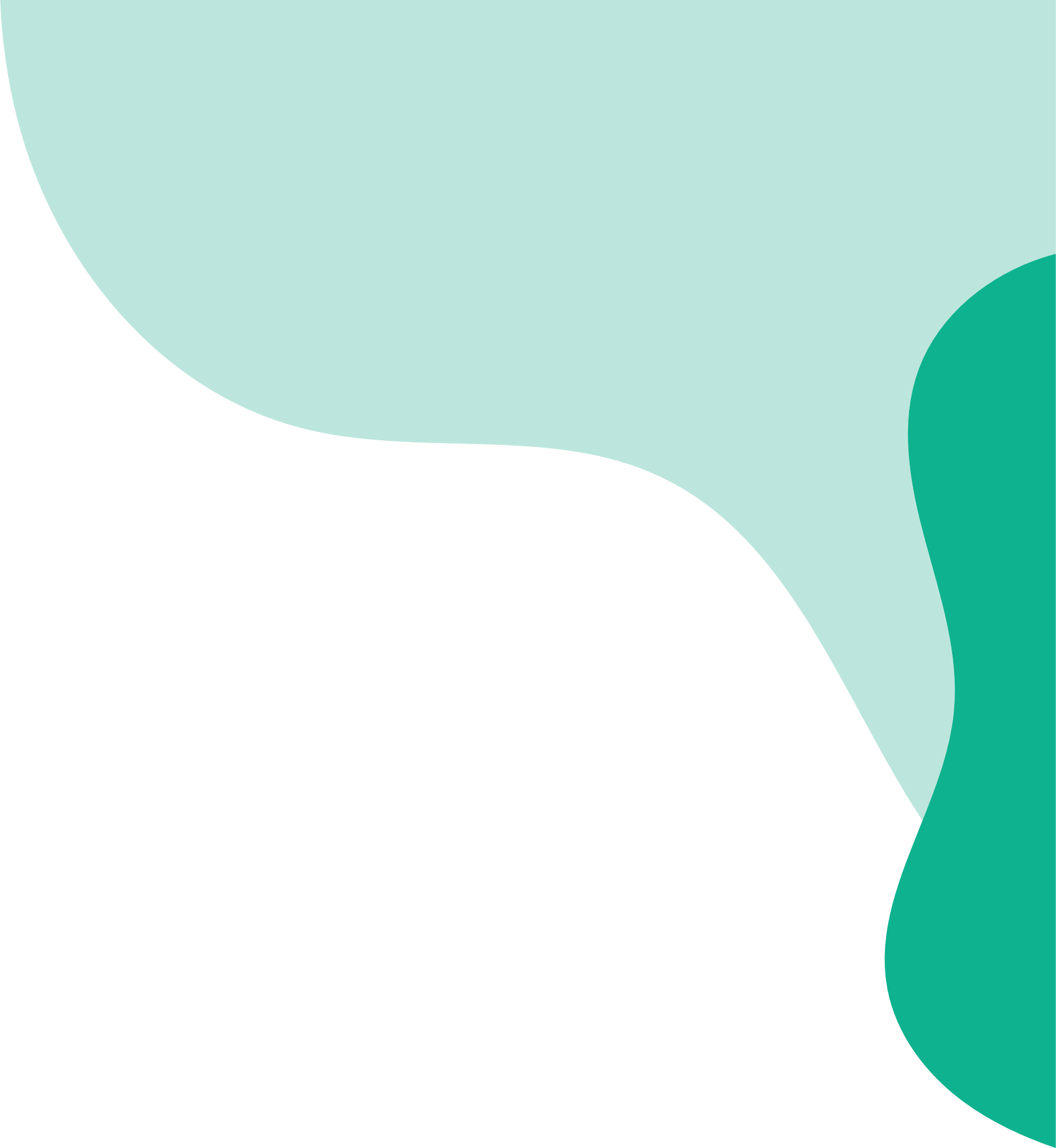 This is to be completed at the post discharge multi-agency meeting.  All sections of this template should be discussed at the multi-agency meeting.Multi-Agency MeetingMulti-Agency MeetingMulti-Agency MeetingMulti-Agency MeetingName of ReferrerName of ReferrerDate of ReferralDate of ReferralLead Professional (if in place)Lead Professional (if in place)Name of person referredName of person referredDOBDOBDate and time of meetingDate and time of meetingChairChairNotes taken byNotes taken by Attendees Attendees Attendees AttendeesNameNameRoleRoleUpdate on Current Situation (since discharge)Update on Current Situation (since discharge)Update on Current Situation (since discharge)Update on Current Situation (since discharge)Please provide details of the individuals well-being since discharge took place. Please include any key events or changes in presentation.Please provide details of the individuals well-being since discharge took place. Please include any key events or changes in presentation.Please provide details of the individuals well-being since discharge took place. Please include any key events or changes in presentation.Please provide details of the individuals well-being since discharge took place. Please include any key events or changes in presentation.Physical HealthPhysical HealthPhysical HealthPhysical HealthAre all physical health concerns being managed appropriately? Are all physical health concerns being managed appropriately? Are all physical health concerns being managed appropriately? Are all physical health concerns being managed appropriately? MedicationMedicationMedicationMedicationIs ongoing medication supply in primary care in place? Is individual concordant with medication regime?Is ongoing medication supply in primary care in place? Is individual concordant with medication regime?Is ongoing medication supply in primary care in place? Is individual concordant with medication regime?Is ongoing medication supply in primary care in place? Is individual concordant with medication regime?Health and Social Care SupportHealth and Social Care SupportHealth and Social Care SupportHealth and Social Care SupportHas health and social care support as agreed in the post discharge support plan been put in to place? Is this level of support meeting needs? Does the level of support need to be increased?Has health and social care support as agreed in the post discharge support plan been put in to place? Is this level of support meeting needs? Does the level of support need to be increased?Has health and social care support as agreed in the post discharge support plan been put in to place? Is this level of support meeting needs? Does the level of support need to be increased?Has health and social care support as agreed in the post discharge support plan been put in to place? Is this level of support meeting needs? Does the level of support need to be increased?RiskRiskRiskRiskAre all risks (including those to/by the individual) being managed? Is there a contingency plan in place/who can arrange this if not?  Has this plan been provided? Are all risks (including those to/by the individual) being managed? Is there a contingency plan in place/who can arrange this if not?  Has this plan been provided? Are all risks (including those to/by the individual) being managed? Is there a contingency plan in place/who can arrange this if not?  Has this plan been provided? Are all risks (including those to/by the individual) being managed? Is there a contingency plan in place/who can arrange this if not?  Has this plan been provided? AccommodationAccommodationAccommodationAccommodationDoes the post discharge accommodation meet the individual’s needs?  Have the requested adaptations (if required) been completed? Are they sufficient or are more adaptations required?Does the post discharge accommodation meet the individual’s needs?  Have the requested adaptations (if required) been completed? Are they sufficient or are more adaptations required?Does the post discharge accommodation meet the individual’s needs?  Have the requested adaptations (if required) been completed? Are they sufficient or are more adaptations required?Does the post discharge accommodation meet the individual’s needs?  Have the requested adaptations (if required) been completed? Are they sufficient or are more adaptations required?Education (if applicable)Education (if applicable)Education (if applicable)Education (if applicable)Have any requirements for education been put in place? Are these meeting the individual’s needs?Have any requirements for education been put in place? Are these meeting the individual’s needs?Have any requirements for education been put in place? Are these meeting the individual’s needs?Have any requirements for education been put in place? Are these meeting the individual’s needs?Parent, Family and Carer SupportParent, Family and Carer SupportParent, Family and Carer SupportParent, Family and Carer SupportHave we put in place the parent/family/carer support that was identified during discharge planning? Is meeting the needs of the parent/family/carer?Have we put in place the parent/family/carer support that was identified during discharge planning? Is meeting the needs of the parent/family/carer?Have we put in place the parent/family/carer support that was identified during discharge planning? Is meeting the needs of the parent/family/carer?Have we put in place the parent/family/carer support that was identified during discharge planning? Is meeting the needs of the parent/family/carer?Advocacy InvolvementAdvocacy InvolvementAdvocacy InvolvementAdvocacy InvolvementWas it agreed that advocacy support in the community was required?  If yes, is this now in place?Was it agreed that advocacy support in the community was required?  If yes, is this now in place?Was it agreed that advocacy support in the community was required?  If yes, is this now in place?Was it agreed that advocacy support in the community was required?  If yes, is this now in place?Aspirations of the IndividualAspirations of the IndividualAspirations of the IndividualAspirations of the IndividualAre the aspirations of the individual being met in the community?Are the aspirations of the individual being met in the community?Are the aspirations of the individual being met in the community?Are the aspirations of the individual being met in the community?SafeSafeSafeSafeIs the individual ‘safe’ in their current community environment and with this level of care? Is the individual ‘safe’ in their current community environment and with this level of care? Is the individual ‘safe’ in their current community environment and with this level of care? Is the individual ‘safe’ in their current community environment and with this level of care? Risk of ExploitationRisk of ExploitationRisk of ExploitationRisk of ExploitationIs there any risk of ongoing exploitation? Has this been addressed?Is there any risk of ongoing exploitation? Has this been addressed?Is there any risk of ongoing exploitation? Has this been addressed?Is there any risk of ongoing exploitation? Has this been addressed?Escalation to a CTR/CETREscalation to a CTR/CETREscalation to a CTR/CETREscalation to a CTR/CETRIs escalation to the ‘red’ rating on the DSR required and a CTR/CETR being requested? Please outline the rationale for this requestIs escalation to the ‘red’ rating on the DSR required and a CTR/CETR being requested? Please outline the rationale for this requestIs escalation to the ‘red’ rating on the DSR required and a CTR/CETR being requested? Please outline the rationale for this requestIs escalation to the ‘red’ rating on the DSR required and a CTR/CETR being requested? Please outline the rationale for this requestGaps in ServiceGaps in ServiceGaps in ServiceGaps in ServiceHas a gap in service been identified?  Please complete the gaps in service form which can be found on the DSP website page:https://www.leicspart.nhs.uk/services/dynamic-support-pathway/ Has a gap in service been identified?  Please complete the gaps in service form which can be found on the DSP website page:https://www.leicspart.nhs.uk/services/dynamic-support-pathway/ Has a gap in service been identified?  Please complete the gaps in service form which can be found on the DSP website page:https://www.leicspart.nhs.uk/services/dynamic-support-pathway/ Has a gap in service been identified?  Please complete the gaps in service form which can be found on the DSP website page:https://www.leicspart.nhs.uk/services/dynamic-support-pathway/ Action PlanAction PlanAction PlanAction PlanTaskResponsibilityTimelineOutcomeNext StepsNext StepsNext StepsNext StepsIs a safeguarding referral required? Is a safeguarding referral required? Yes/NoYes/NoIs a follow-up MAM required?Is a follow-up MAM required?Yes/NoYes/NoDate of next MAMDate of next MAMAdd date and timeAdd date and timeIf another follow up MAM is not required, can the individual be removed from the Dynamic Support Register?If another follow up MAM is not required, can the individual be removed from the Dynamic Support Register?Yes/NoYes/No